Maternity Support WorkerLevel 3 Apprenticeship 
Training and Competency Manual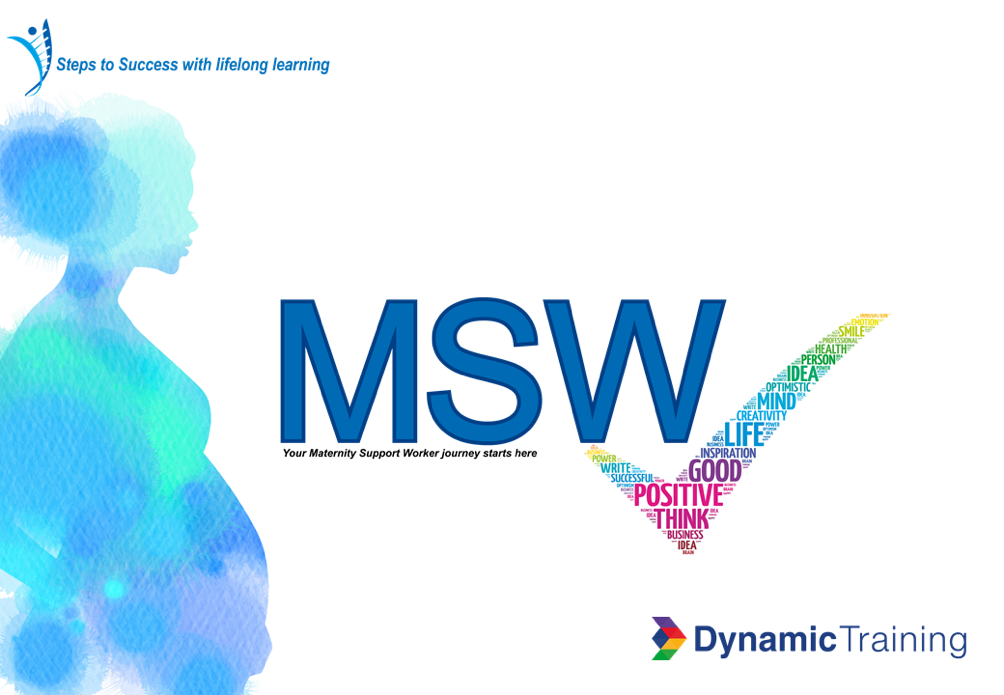 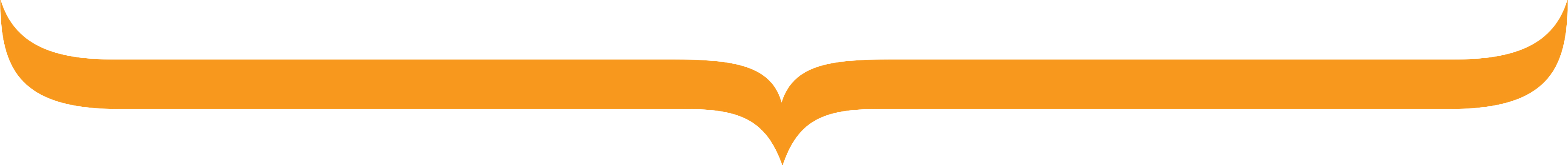 In collaboration with:London North West University Healthcare NHS TrustImperial College Healthcare NHS TrustThe Hillingdon Hospitals NHS Foundation TrustChelsea and Westminster Hospital NHS Foundation TrustContentsWelcome to your Apprenticeship Training and Competency framework BookletThis will be your guide through the healthcare system within North West London Trust Hospitals and will be where your competency accreditation skills will be recorded.NORTH WEST LONDON VISIONOur vision is to lead the way in providing first class, safe maternity care that offers choice, individualised continuity and that has the family at the heart of everything we do.We will do this by working in partnership to provide outstanding maternity services that are evidenced based and in line with the recommendations of the national maternity review ‘Better Births’. Working as a collaborative Local Maternity System, we will build trust and breakdown boundaries across our area. By doing this we aim to improve the clinical outcomes and care experience for women and families using our services. LMS 2018Better Births Objectives in conjunction with maternity workforceOur vision for maternity services across England is: for them to become safer, more personalised, kinder, professional more family friendly; where every woman has access to information to enable her to make decisions about her care and where she and her baby can access support that is centred on their individual needs and circumstances. All staff to be supported to deliver care which is women centred, working in high performing teams, in organisations which are well led and in cultures which promote innovation, continuous learning, and break down organisational and professional boundaries. NHSE 2016https://www.england.nhs.uk/wp-content/uploads/2016/02/national-maternity-review-report.pdf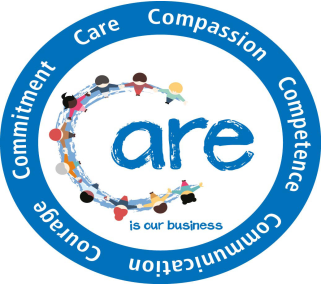 How to use the Skills Passport and Competency BookletThis document will follow on from the skills for health Care Certificate where you either are currently completing or have already demonstrated successfully completion of the 15 standards, including Functional skills 1+ 2. It will be your maternity passport of competency and will link into the apprenticeship programme at level 3. To be completed within the programme timeline structure.http://www.skillsforhealth.org.uk/standards/item/216-the-care-certificatehttps://www.dynamictraining.org.uk/apprenticeships/learners/our-apprenticeships/maternity-support-worker-shcsw/The maternity support worker (MSW) will be responsible for completing and maintaining a professional and personal portfolio. This will include details of your orientation to xxxxxxxxxxx Hospital and the community setting and training relevant to the role.The portfolio will contain specific core competencies that you must achieve (with documented evidence) and expected competencies that you will achieve within a given timescale (dependant your clinical area of work). Your manager may indicate further skills and training for you to fulfil in order to carry out the role as an MSW to enable you to meet service needs and for your own personal development. This document should be used to collate evidence and certification of training days, conferences and academic qualifications. It is designed to guide you and promote reflection upon your learning. Your portfolio and competency book will enable you and your manager to clearly identify your skills and strengths, as well as areas where there is scope for improvement; prior to the end point assessment (EPA). At the end of your apprenticeship you will continue development with a yearly appraisal, a professional development plan (PDP) and review of yearly trust objectives (specific to your current role) will take place. This may highlight personal or professional areas that the trust can support you to develop and progress towards a higher level of achievement.APPRAISAL, TRUST OBJECTIVES AND PERSONAL DEVELOPMENT REVIEW (PDR)Your annual appraisal and PDR will enable you and your manager (or nominated senior person) to re visit the expectations of your job role and the trust objectives. You will be required to provide evidence of achievement or progress towards achievement of competencies specific to your role. This portfolio will be used to facilitate this.Mentors are expected to support MSW through there learning within the clinical area and give feedback. Take overall responsibility for facilitating and monitoring learning and achievement of skills during the given timescale.Definition of a Maternity Support Worker.Further DefinitionsAccountability and ResponsibilityDelegation & Supervision Principles As a maternity support worker you work as part of a team of midwives, doctors and other health professionals. You require a wide range of competencies including – communication skills, problem solving, recognising and responding appropriately to any situation as well as emergency situations, demonstrating awareness of equality and diversity issues as well as a range of clinical skills.This competency record is largely focused on clinical tasks but will have set reflective sections and will link with the apprenticeship workbook. Its aim is to ensure that you have received the necessary formal training and been assessed as competent, to carry out these tasks safely and to a high standard. It is important to recognise you are responsible for any tasks that are delegated to you and that you accept and as such are accountable for your actions.https://www.rcm.org.uk/media/2338/role-responsibilities-maternity-support-workers.pdfThe decision to delegate is either made by the midwife, nurse or the employer and it is the decision maker, who is accountable for the appropriate delegation (NMC, 2008).A midwife who delegates aspects of care to others remains accountable to the NMC and employer for the appropriateness of that delegation and for providing the appropriate level of supervision to ensure the MSW competent in carrying out the delegated task. Employers are responsible for ensuring that this is facilitated by working practices.The midwife is also responsible for reassessing the condition of the person under their care at appropriate intervals and determining that the person’s condition remains stable and predictable (NMC, 2008/ RCM, 2014).Where the decision to delegate care has been made, this has to be supported by clear written records.  Communication channels between midwives and support workers have to be in place to enable the MSW to report clinical findings to the midwife.  Parameters of care given by MSW’sYou cannot assess, initiate an intervention, or make a clinical judgement or plan of care.DO NOT INITIATE COMMENCING ELECTRONIC FETAL MONITORING IN ANY CIRCUMSTANCECompetency Framework for MSWs for North West London Local Maternity SystemThe framework for North West London Local Maternity System Maternity Support Workers should be used alongside the Band 3 North West London Local Maternity System Job description, and the Maternity Support Worker Competency, Education and Career Development Framework. The employer is responsible for identifying the range of skills and tasks suitable for delegation to an MSW and this document will clarify activities, tasks and skills that can be delegated following assessment of competence and also highlight those NOT to be carried out by the MSW.The purpose of the framework is to standardize care by providing clarity and guidance to both the employee (MSW) and their colleagues. This will enable the MSW to develop the skills and competence safely to fulfill the current and evolving role. http://www.rcm.org.uk/learning-and-career/learning-support/msw-roles-and-responsibilitiesMaternal history taking/bookingDiagnose pregnancyMonitor progress of pregnancyProvide primary advice Give advice / information on pain reliefDiagnose onset of labourSupervise student midwivesSecond person attending a home birthObtain consent for any invasive proceduresAssisted deliveryFetal blood samplingAntenatal assessment of a womanAbdominal examination of a womanSpeculum examination of a womanVaginal examination of a woman Assessment of uterine activitySuscultation of fetal heartDrawing up of an injectionCare for the woman and her babyMonitor labour progress including maternal and fetal wellbeingRun through an intravenous infusion Administer any medicationinsertion of a nasogastric tubeAttachment of a fetal monitorInterpretation of a cardiotocograph (ctg)Delivery of a babyEpisiotomyPerineal repairInitial examination of the newbornApgar scoreSupra pubic pressure during shoulder dystociaRubbing up a contraction during post-partum haemorrhageManual removal of placentaIn an extreme emergency and following training on a recognised obstetric emergency course, the MSW may be asked to perform emergency procedures under direct instruction and supervision of a midwife. Responsibility and accountability remain with the delegating qualified member of the Multi-Professional team.Role Descriptor: Level 3 Maternity Support WorkerLevel 3 Maternity Support WorkerScope of roleLeadershipContextual knowledge: the role holder possesses generalised knowledge to inform Contextual knowledgeProcess knowledge
	Personal and professional values and behaviours	Activities includehttps://www.hee.nhs.uk/sites/default/files/document/MSW_Framework_Final.pdfAssessor Signatories’ SheetThis MUST be completed by all assessors whose signatures appear in this document.When signing supervised practice, it is acceptable for the MSW to have further supervision and supervised practice as necessary to practice and improve their skill before being finally signed off as competent. When signing off as competent, both you and the MSW are agreeing that the MSW is capable to perform these tasks safely. In some skills, the MSW will need to have demonstrated their ability with supervised practice for a set number of times prior to being signed off as competent (e.g. venepuncture, Neonatal Blood Spot Screening, Serum Bilirubin ratio test, manual blood pressure). Consent and ConfidentialityDocumentation and CommunicationObstetric EmergenciesEMERGENCY CONTACT INFORMATIONDial2222StateTHE CALL(See trust guidance)State:  Name of location- ward and room numberRemain online and wait for operator to confirm call detailsEnsure any locked doors are opened for team to enterObtain the relevant emergency trolley Return and confirm call has been doneMaternal ObservationsLearning outcomesUnderstands why accurate observations are important in assessing maternal well-beingDemonstrates ability to take maternal observations, including performing manual blood pressuresDemonstrates understanding of importance of escalating results to midwifeRecord of manual blood pressure readings performed under supervisionI can confirm that the assessed has successfully demonstrated competency and safe practice through by completion of all the performance standards and criteria required. PhlebotomyMSW’s are ONLY permitted to carry out venepuncture once they have successfully completed the Trust approved training and have passed the practical assessment. They must also be ANTT competent.I can confirm that the assessed has successfully demonstrated competency and safe practice through by completion of all the performance standards and criteria required. I can confirm that the assessed has successfully demonstrated competency and safe practice through by completion of all the performance standards and criteria required. Infection ControlI can confirm that the assessed has successfully demonstrated competency and safe practice through by completion of all the performance standards and criteria required. I can confirm that the assessed has successfully demonstrated competency and safe practice through by completion of all the performance standards and criteria required. Labour Ward and Theatre TasksI can confirm that the assessed has successfully demonstrated competency and safe practice through by completion of all the performance standards and criteria required. I can confirm that the assessed has successfully demonstrated competency and safe practice through by completion of all the performance standards and criteria required. I can confirm that the assessed has successfully demonstrated competency and safe practice through by completion of all the performance standards and criteria required. Caesarean Section instruments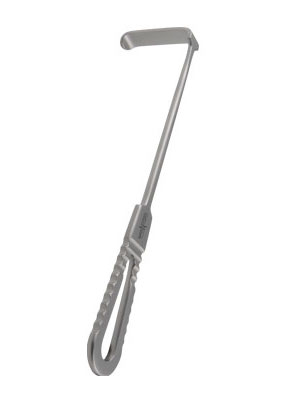 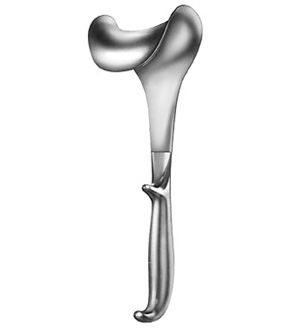                       LAGENBECK RESTRACTOR X1                    	                     DOYENS RETRACTOR X1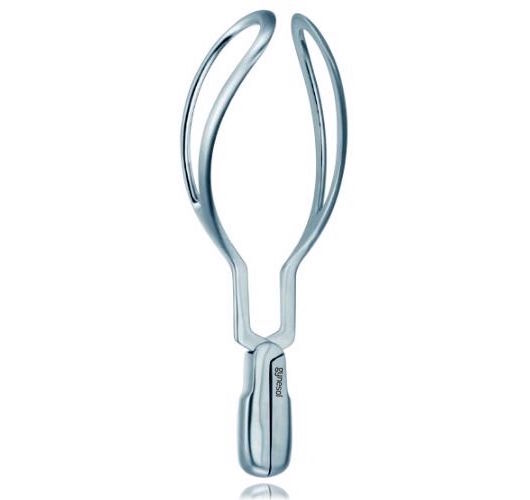 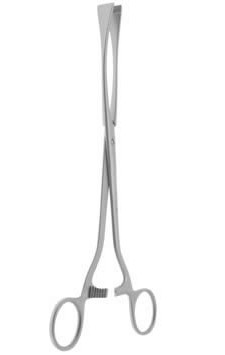                         WRIGLEYS FORCEPS X1                                                        GREEN ARMITAGE X5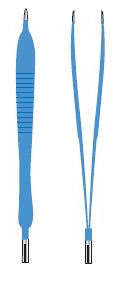 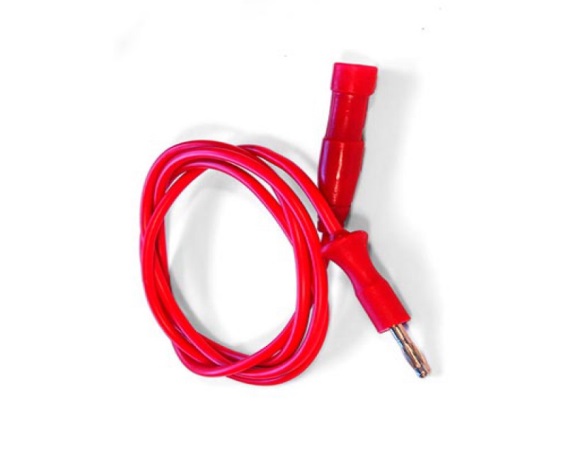                       DIATHERMY FORCEPS X1                                		       DIATHERMY LEAD X1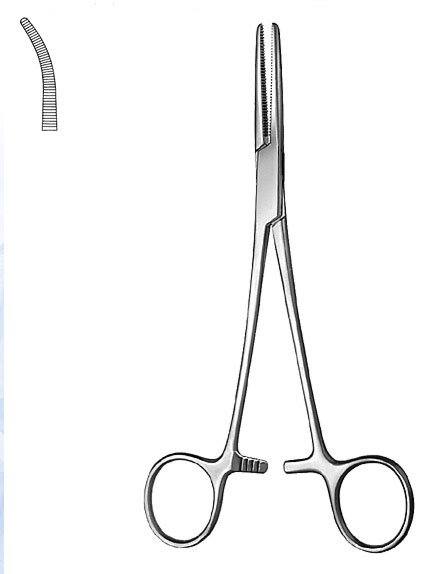 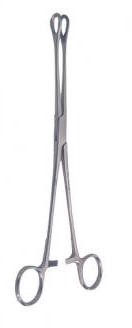 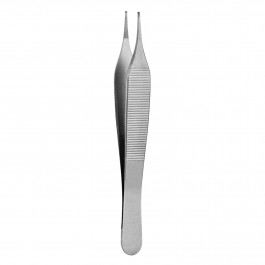                  ARTERY FORCEPS                                   SPONGE HOLDERS          		            TOOTHED X1 /                SPENCER WELLS X5                                              X4                              		            NON-TOOTHED X1                                             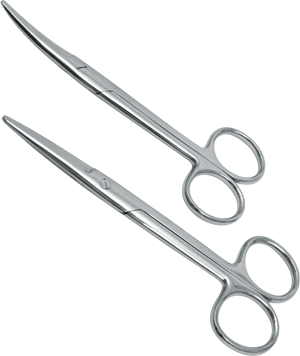 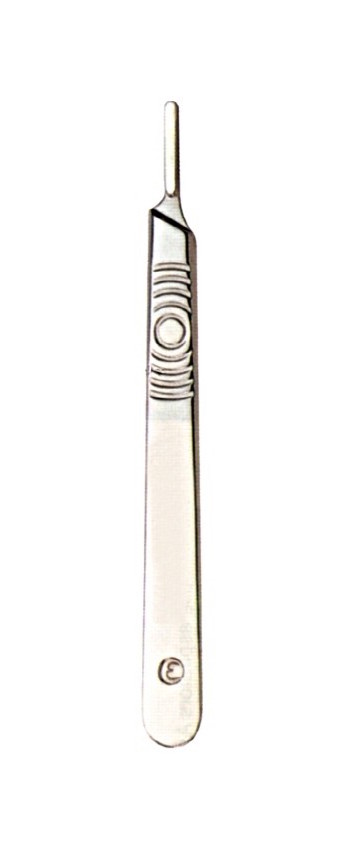 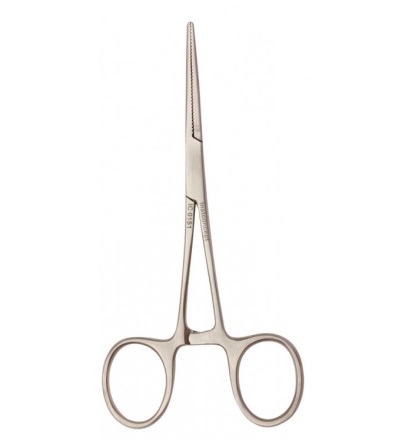 MAYO SCISSORS STRAIGHT X1                                        BLADE HANDLE                                        SMALL ARTERY & CURVED X1                                                                                 X1                                                     FORCEPS    X5_                                                                                      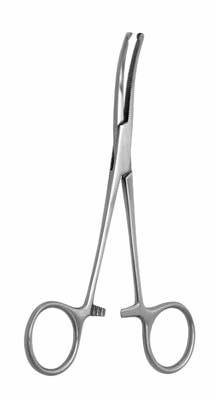 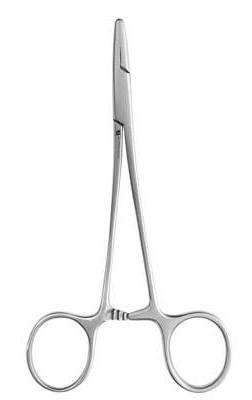 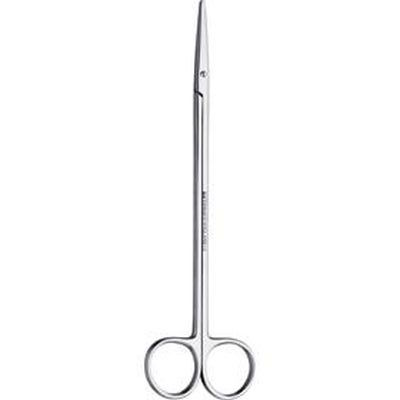 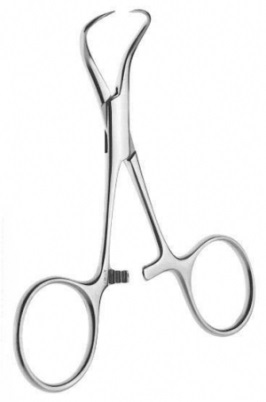 CURVED KOCHERS            NEEDLE HOLDER     	                  McINDOE           	                         TOWEL CLIPS          X2                                      X1                       	                   SCISSORS X1                                                    X2I can confirm that the assessed has successfully demonstrated competency and safe practice through by completion of all the performance standards and criteria required. Making Every Contact Count –MECCTo enable you to Make Every Contact Count (MECC) in your day to day work Understand MECC and the potential impact of influencing health and wellbeing changes during pregnancy Understand the key lifestyle messages for expectant mothers (healthy eating, physical activity, stopping smoking, alcohol consumption  and mental wellbeing) Be able to identify opportunities  and understand how to make effective approaches in promoting health and wellbeingBladder CareDemonstrates understanding of importance of bladder care in pregnant and postnatal womenHas the ability to assist women with catheter careCan remove a urinary catheter safelyIs able to document accurate fluid balance appropriately and escalate the results to MidwifeI can confirm that the assessed has successfully demonstrated competency and safe practice through by completion of all the performance standards and criteria required. Postnatal CareI can confirm that the assessed has successfully demonstrated competency and safe practice through by completion of all the performance standards and criteria required. Wound Care – abdominal and perinealBe able to recognise a healthy healing abdominal wound and refer appropriately when not normal.Be able to safely remove wound clips / suturesBe able to give accurate, evidence-based guidance of basic wound care to women.Be able to give accurate, evidence based guidance of basic perineal care to women.Be able to recognise a healthy healing perineal wound and refer appropriately when not normal.I can confirm that the assessed has successfully demonstrated competency and safe practice through by completion of all the performance standards and criteria required.  New Born Blood Spot SampleLearning outcomesIs able to take a new born capillary sampleUnderstands why the NBSS is offered to babiesUnderstands which tests are offered in the screening and explain this to women and their familiesUnderstands the importance of gaining consent prior to undertaking any neonatal careIs able to take a NBSS in a safe and effective mannerIs able to complete all relevant paperwork associated with this test Taking a New Born Capillary SampleRecord of New Born Blood Spot Samples taken under supervisionI can confirm that the assessed has successfully demonstrated competency and safe practice through by completion of all the performance standards and criteria required. 	 Neonatal Blood Glucose MonitoringLearning outcomesIs able to take a new born capillary sampleHas an understanding why some babies require blood glucose monitoringUnderstands the importance of gaining consent prior to undertaking any neonatal careIs able to take a capillary blood sample in a safe and effective mannerIs able to complete all relevant paperwork associated with this test Taking a New Born Capillary SampleRecord of taking neonatal capillary sample under supervisionI can confirm that the assessed has successfully demonstrated competency and safe practice through by completion of all the performance standards and criteria required. Serum Bilirubin Ration ScreeningLearning outcomesIs able to take a Serum Bilirubin Ration (SBR) sampleHas an understanding why some babies require monitoringUnderstands the importance of gaining consent prior to undertaking any neonatal careIs able to take a capillary blood sample in a safe and effective mannerIs able to complete all relevant paperwork associated with this test Taking a Serum Bilirubin Capillary SampleI can confirm that the assessed has successfully demonstrated competency and safe practice through by completion of all the performance standards and criteria required. Neonatal Observations Learning outcomesUnderstands why the normal parameters for neonatal observations.Understands appropriate referral procedures when neonatal observations fall out of the normal range or if there are any concerns.Understands the importance of gaining consent prior to undertaking any neonatal careIs able to take undertake neonatal observations in a safe and effective mannerIs able to complete all relevant paperwork associated with this skill Is able to understand what a healthy baby looks like, including tone, colour, skin, cord, eyes and mouthRecord of neonatal observations completed under supervisionI can confirm that the assessed has successfully demonstrated competency and safe practice through by completion of all the performance standards and criteria required. 	Care of the Neonate Understands basic cord careIs able to assist new parents with nappy care and basic hygieneIs able to assist the midwife in aftercare immediately after birth, including baby weight and labellingI can confirm that the assessed has successfully demonstrated competency and safe practice through by completion of all the performance standards and criteria required. Infant FeedingMSW’s are ONLY permitted to assist with any form of Infant Feeding advice and support after successful completion of all the learning outcomes outlined below.I can confirm that the assessed has successfully demonstrated competency and safe practice through by completion of all the performance standards and criteria required. EquipmentI can confirm that the assessed has successfully demonstrated competency and safe practice through by completion of all the performance standards and criteria required. Other Core SkillsAdditional SkillsSummary of Educational Activities (Workshops, Conferences, Study and Focus Days)VersionReviewed byDateFinal Pilot version 1MSW working group/JM/RGJan 2020TopicPage numberContents3Welcome 6How to use Skills Passport and Competency Book       8-17Assessors Signature Sheet                                                                                                                                                     18MODULE: Supporting women and familiesMODULE: Supporting women and familiesConsent and Confidentiality20Documentation22MODULE: Public Health, Prevention and PromotionMODULE: Public Health, Prevention and PromotionMaking Every Contact Count (MECC)44 Postnatal Care48Wound care and perineal care50 Bladder Care  45Infant Feeding66Loss/BereavementMODULE: Personal and Clinical SkillsMODULE: Personal and Clinical SkillsPhysiological AssessmentMaternal Observations25Obstetric Emergencies		24Phlebotomy27Newborn Blood Spot Test52Neonatal Blood Glucose Monitoring55Serum Bilirubin Ratio Screening58Neonatal Observations & Check60Care of the Neonate64Labour Ward and Theatre34CS set Instruments40MODULE: Creating a Safe EnvironmentMODULE: Creating a Safe EnvironmentANTT (Aseptic non touch techniques)32Infection control31Equipment68Core and Additional skills achieved70Summary Education74Name(Please Print)Job TitlePlace of WorkInitialsSignatureLearning CompetencyTheorycompletedAssessmentcompleteDateSign offSignature of AssessorDemonstrates an understanding of the ethical principal of valid consent and refusal as outlined in the Data Protection Act (1988)Consistently ensures consent is obtained before any care is initiatedConsistently treats information as confidential except where sharing information is required for the purposes of safeguarding and/or public protectionLearning CompetencyTheorycompletedAssessment completeDateSign offSignature of AssessorDemonstrates an understanding of what the scope of MSW practice entailsUnderstands when it is appropriate and when it is not appropriate to give advice to womenConsistently demonstrates that any advice given is:Within the scope of the MSW role at their particular bandingHaving had appropriate training Is given under direction from a midwifeConsistently refers appropriately when encounters a task or situation that is not appropriate for an MSW to undertakeDemonstrates consistently working as an active team member, supporting and assisting others appropriatelyConsistently takes active responsibility for any tasks that have been delegated to them and communicates to midwife if they encounter any problems with completing the tasks in a timely manner.Learning CompetencyTheorycompletedAssessment completeDate AchievedSignature of AssessorHas attended a training session regarding documentation in maternity, including training on the use of the charts used, including the MEWS chart and computer systemHas demonstrated why clear, accurate and timely documentation is important and understands the impact that poor documentation can haveConsistently keeps clear, accurate and timely records of all care given to women and/or their babies in accordance with Trust GuidelinesIs able to complete all necessary charts in the patients notes as required (MEWS, NEWS, Fluid Balance, VIP, Catheter care)Understands the need, and demonstrates the ability to treat individuals with respect and dignity at all times and is sensitive to cultural and social factors  Communicates effectively and sensitively with women and their familiesCommunicates the needs and wishes of women to other professionalsCommunicates effectively with other Colleagues, verbally and written. Learning CompetencyTheorycompletedAssessment completeDate AchievedSignature of AssessorHas attended a training session on obstetric emergencies (PROMPT, MOMS)Demonstrates a basic understanding of the emergencies that can occur when looking after women in antenatal and postnatalUnderstands the role of the MSW when dealing with obstetric and neonatal emergenciesIs able to communicate and respond appropriately to the needs of the emergency team (SBAR/TROLLEYS)Demonstrates the ability to put out an appropriate emergency call with clear instructions		Learning Competency Theory completedAssessment completeDate AchievedSignature of AssessorUnderstands the anatomy +physiology related to pregnancy, birth and postnatal periodAttendance at a study session regarding recording maternal observationsUnderstands and demonstrates knowledge of taking observations and gaining consent Demonstrates competence in the use of equipment required to take observationsUnderstands the potential hazards of poor recording and none referral  of observationsConsistently records all observations correctly on MEWS chartConsistently escalates results to midwife as appropriateDemonstrates ability to take a manual blood pressure in a safe and effective manner.    
*must have taken a minimum of 5 correct readings prior to being signed as competent.*Demonstrates ability to take a manual blood pressure in a safe and effective manner.    
*must have taken a minimum of 5 correct readings prior to being signed as competent.*Demonstrates ability to take a manual blood pressure in a safe and effective manner.    
*must have taken a minimum of 5 correct readings prior to being signed as competent.*Demonstrates ability to take a manual blood pressure in a safe and effective manner.    
*must have taken a minimum of 5 correct readings prior to being signed as competent.*NoDateClinical area supervised practiceSignature1.2.3.4.5.6.7.8.910Name of MSW:  Signature:Date: Name of Assessor:Signature:Date:		Learning Competency Theory
completedDate AchievedSignature of AssessorAttendance at a study session regarding venepunctureConsistently ensures consent is obtained before any care is initiatedVenepuncture AssessmentClinical AreaSafely performs skill and considered competentSafely performs skill and considered competentSafely performs skill and considered competentSafely performs skill and considered competentVenepuncture AssessmentClinical AreaMSWMSWAssessorAssessorVenepuncture AssessmentClinical AreaDateSignatureDateSignature of AssessorDemonstrates safe practice according to trust’s values (CARES) in identifying patient to obtain consent and assessing risk before attempting venepunctureUnderstands how to select the correct vein for procedure, and collecting the appropriate equipment needed.Demonstrates awareness of the risks to contamination and the prevention of labelling errors of sample obtainedDemonstrates an awareness of the potential complications and plans to minimise risk including (ANTT, Sharps& splashes)To perform the procedure according to the local policy and guidelinesAccurately completes the documentation required for sample, including labelling and completely woman’s hospital notesName of MSW:Signature:Date: Name of AssessorSignatureDate:Physiological AssessmentClinicalSafely performs skill and considered competentSafely performs skill and considered competentSafely performs skill and considered competentSafely performs skill and considered competentPhysiological AssessmentClinicalMSWMSWAssessorAssessorPhysiological AssessmentClinicalDateSignatureDateSignatureInterpret vital signs in relation to normal rangesAppropriate use and completion of Early Warning Score tool relevant to areaIdentify, document and report abnormal findings appropriatelyAppropriate use of fluid balance chartAccurately measure and record respiratory rate (RR)Accurately measure and record pulse oximetry (SpO2)Accurately measure and record radial pulseAccurately measure and record electronic blood pressure (BP) including MAPAccurately measure and record oral temperature Accurately measure and record heightAccurately measure and record weightAccurately perform and record urinalysis – dipstickAccurately perform and record urinalysis - MachineName of MSW:  Signature:Date: Name of Assessor:Signature:Date:Learning CompetencyTheory completedAssessment completedDate AchievedSignature of AssessorUnderstand the causes of infectionUnderstand the transmission of infectionUnderstand own and others roles and responsibilities in the prevention and  control of infectionsAwareness of the legislation and policies relating to prevention and control of infectionsName of MSW:  Signature:Date: Name of Assessor:Signature:Date:Aseptic Non Touch Technique (ANTT)Theory completedDate AchievedSignature of AssessorTrainingAssessment PassedInfection Prevention and ControlClinical assessmentSafe demonstration of skill and considered competentSafe demonstration of skill and considered competentSafe demonstration of skill and considered competentSafe demonstration of skill and considered competentInfection Prevention and ControlClinical assessmentMSWMSWAssessorAssessorInfection Prevention and ControlClinical assessmentDateSignatureDateSignatureDemonstrates effective hand hygiene Demonstrates appropriate use of personal protective equipment (PPE)Demonstrates an understanding of general infection control of the environmentDemonstrates appropriate decontamination and maintenance of care equipment Demonstrates safe management of used linen, including potentially contaminatedDemonstrates safe use and disposal of sharpsDemonstrates safe construction of sharps binsDemonstrates safe closure, labeling and disposal of sharps binsDemonstrates safe management of blood and body fluid spillagesDemonstrates safe disposal of waste, including that which is potentially contaminatedDemonstrates safe collection, labelling and processing of specimensDemonstrates an understanding  of their role in safeguarding the spread of infection and isolating infectious patients as per Trust guidelinesName of MSW:  Signature:Date: Name of Assessor:Signature:Date:Labour WardClinical assessmentSafe demonstration of skill and considered competentSafe demonstration of skill and considered competentSafe demonstration of skill and considered competentSafe demonstration of skill and considered competentLabour WardClinical assessmentMSWMSWAssessorAssessorLabour WardClinical assessmentDateSignatureDateSignatureCan assist in preparing the birthing room and any necessary equipment for the birth( including the birthing pool)Demonstrates awareness of stock control and guidance for ordering Can assist the Midwife with to orientate woman on arrival to wardCan assist with early labour care under direct supervision of the midwife (supporting hydration &nutrition needs as appropriateCan assist in placing women in lithotomy position in preparation for an instrumental delivery or theatre procedureIs able to support mothers with personal hygiene after the birthDemonstrates ability to promote skin to skin contact with healthy babies and their mothers or fathers straight after the birthKnows how to disassemble and assemble the delivery beds in a safe mannerIs competent at thoroughly cleaning the delivery beds, using appropriate cleaning materials and then remakingAwareness that the above competencies are linked with the theatre skillsName of MSW:  Signature:Date: Name of Assessor:Signature:Date:Theatre TasksClinical assessmentSafe demonstration of skill and considered competentSafe demonstration of skill and considered competentSafe demonstration of skill and considered competentSafe demonstration of skill and considered competentTheatre TasksClinical assessmentMSWMSWAssessorAssessorTheatre TasksClinical assessmentDateSignatureDateSignatureIs able to assist with preparation for theatre; daily clean ; theatre lights and stock theatre (including checking expiry dates of all sterile packs and equipment)Demonstrates how to use the controls for the operating tableDemonstrates ability to use the theatre lights, including positioning and how to turn on and offIs able to fit lithotomy polesIs able to remove the end of the operating tableDemonstrates ability to report faulty equipmentIs able to answer all bleeps and telephone calls as requestedIs able to activate the emergency call bell and is able to put out a ‘2222’ emergency callUnderstands the importance of maintaining a sterile environmentIs able to set up the trolley for each procedure, including opening the sterile packs and checking the expiry date on chlorhexidine and all sterile equipmentKnows which instrument set is relevant for different proceduresEnsures accurate and timely documentation, including documenting times and personnel present in theatre recordsIs able to assist with the positioning of the patient including for the anaesthetic procedure and catheter insertionCan support and reassure the woman and birth partner during the procedureIs able to assist the surgeon and scrub nurse with tying up the sterile gownKnows how to connect and use the diathermy padIs able to fit the patient with flowtrons and is able to use appropriately and safelyIs able to use the suction machine correctly and appropriatelyIs able to process foetal scalp/umbilical cord pH using the blood gas analyserName of MSW:Signature:Date: Name of Assessor:Signature:Date:Theatre Tasks ContinuedSafe demonstration of skill and considered competentSafe demonstration of skill and considered competentSafe demonstration of skill and considered competentSafe demonstration of skill and considered competentTheatre Tasks ContinuedMSWMSWAssessorAssessorTheatre Tasks ContinuedDateSignatureDateSignatureIs able to carry out and document all swabs, instruments and sharps countsIs able to check and identify instruments with scrub ODP/Nurse against checklist and complete necessary paperworkIs able to anticipate the needs of the scrub team and provide extra equipment when requiredIs able to communicate and respond appropriately to the needs of the scrub teamIs able to carry out baby blood gas analysing when requestedIs able to calculate blood loss by weighing swabs and subtracting the dry weight from the wet weightIs able to note contents of suction container and subtracts any irrigation or wash usedCan assist in transferring patient to recovery bedDemonstrates ability to clean the theatre following the procedure, including removing all soiled linen and clinical waste, cleaning the lithotomy poles, equipment and trolleys, using appropriate cleaning productsIs able to prepare the trolleys for the next procedureName of MSW:Signature:Date: Name of Assessor:Signature:Date:Name of MSW:Signature:Date: Name of Assessor:Signature:Date:Learning CompetencyTheorycompletedAssessmentcompletedDateSign offSignature of AssessorHas attended a study session regarding MECCUnderstands and demonstrates knowledge of the importance of having conversations with women and their familiesUnderstand the key lifestyle messages for expectant mothers (healthy eating, physical activity, stopping smoking, alcohol consumption and mental wellbeingBe able to identify opportunities and understand how to make effective approaches in promoting health and wellbeing		Learning  CompetencyTheorycompletedAssessmentcompletedDateSign offSignature of AssessorHas attended a study session regarding bladder care in pregnant and postnatal womenUnderstand and demonstrates knowledge of importance of bladder care in pregnant and postnatal women Understands the potential hazards of poor recording of fluid balance and of non-escalation.Understands and demonstrates knowledge of gaining consent prior to undertaking any procedure.Bladder CareSafe demonstration of skill and considered competentSafe demonstration of skill and considered competentSafe demonstration of skill and considered competentSafe demonstration of skill and considered competentBladder CareMSWMSWAssessorAssessorBladder CareDateSignatureDateSignatureIs able to assist women with urinary catheter care and hygieneCan safely empty, change and fit a catheter bag in a sterile mannerIs able to safely obtain a urine specimen from indwelling catheter  Is able to safely remove an indwelling urinary catheterCan accurately record fluid balance – input and output, including totals at midnight or end of shiftConsistently disposes of equipment according to trust policyEnsures privacy and dignity maintained throughout procedureAccurately documents care given in woman maternity recordsDemonstrates infection control precautions are maintained throughoutGive accurate instructions to women regarding care after removal of catheter, following Trust guidelines.Name of MSW:Signature:Date: Name of Assessor:Signature:Date:		Learning  CompetencyTheorycompletedAssessment completedDateSign offSignature of AssessorUnderstand the anatomy and physiology of women related to postnatal periodHas attended a study session regarding all aspects of the postnatal information discharge discussionUnderstands that any clinical guidance required following on from the basic postnatal talk should be escalated to a midwifePostnatal CareSafe demonstration of skill and considered competentSafe demonstration of skill and considered competentSafe demonstration of skill and considered competentSafe demonstration of skill and considered competentPostnatal CareMSWMSWAssessorAssessorPostnatal CareDateSignatureDateSignatureIs able to assist women who have just given birth to maintain personal hygieneDemonstrates sound knowledge to give information to women regarding Sudden Infant Death Syndrome( SIDS)Demonstrates sound knowledge to give information to women regarding pelvic flood exercisesDemonstrates sound knowledge to give information to women regarding contraception choices following birthDemonstrates sound knowledge to give information to women regarding the birth registration processDemonstrates sound knowledge to give information to women regarding emergency contact numbers once discharged homeDemonstrates sound knowledge to give information to women regarding community midwife check upsName of MSW:Signature:Date: Name of Assessor:Signature:Date:		Learning CompetencyTheory completedAssessmentcompleteDateSign offSignature of AssessorHas received basic training about the anatomy and physiology of wound healingHas received evidence-based training on basic abdominal wound careHas received evidence-based training on perineal careAwareness of pressure areas and contribution to wound careHas received training on pelvic floor exercisesWound and Perineal CareSafe demonstration of skill and considered competentSafe demonstration of skill and considered competentSafe demonstration of skill and considered competentSafe demonstration of skill and considered competentWound and Perineal CareMSWMSWAssessorAssessorWound and Perineal CareDateSignatureDateSignatureIs able to give guidance to women about how to care for their abdominal woundIs able to give guidance to women about how to care for their perineumDemonstrates the ability to explain to women the importance of pelvic floor exercises and how to perform them.Name of MSW:  Signature:Date: Name of Assessor:Signature:Date:		Learning CompetencyTheory completedAssessment completedDateSign offSignature of AssessorReceived training about the anatomy and physiology of taking a new born capillary blood spot sampleCompleted and passed online training:(http://cpd.screening.nhs.uk/bloodspot-elearning)Has had teaching in, and demonstrates an understanding of the specific tests that NBSS is testing for.New Born Blood Spot ScreeningSafe demonstration of skill and considered competentSafe demonstration of skill and considered competentSafe demonstration of skill and considered competentSafe demonstration of skill and considered competentNew Born Blood Spot ScreeningMSWMSWAssessorAssessorNew Born Blood Spot ScreeningDateSignatureDateSignatureIs able to explain to women and their families what the NBSS is testing for in a manner they can understand.Demonstrates understanding that parental consent is always sought and understood prior to undertaking any neonatal care.Is able to complete of the NBSS card correctly and all other relevant documentation and understands the potential hazards of poor record keeping.Consistently disposes of equipment according to Trust PolicyDemonstrates ability to take a NBSS in a safe and effective manner. * must have taken a minimum of 10 effective samples prior to being signed as competent.*Demonstrates ability to take a NBSS in a safe and effective manner. * must have taken a minimum of 10 effective samples prior to being signed as competent.*DateSignature, Printed Name and Status of AssessorComments 1.2.3.4.5.6.7.8.9.10.Name of MSW:Signature:Date: Name of Assessor:Signature:Date:		Learning CompetencyTheory completedAssessment completedDateSign offSignature of AssessorReceived training about the anatomy and physiology of taking a new born capillary blood spot sampleHas had teaching in and demonstrates an understanding of the neonatal hypoglycaemia guideline and why this test is carried out.Neonatal Capillary SamplingClinical assessmentSafe demonstration of skill and considered competentSafe demonstration of skill and considered competentSafe demonstration of skill and considered competentSafe demonstration of skill and considered competentNeonatal Capillary SamplingClinical assessmentMSWMSWAssessorAssessorNeonatal Capillary SamplingClinical assessmentDateSignatureDateSignatureIs able to explain to women and their families what the test is forDemonstrates understanding that parental consent is always sought and understood prior to undertaking any neonatal care.Is able to complete of the hypoglycaemia proforma correctly and all other relevant documentation, and understands the potential hazards of poor record keepingAlways communicates the results directly to the midwife or paediatrician for them to make a plan of careDemonstrates ability to take a capillary sample for blood glucose monitoring in a safe and effective manner. . * must have taken a minimum of 10 effective samples prior to being signed as competent.*Demonstrates ability to take a capillary sample for blood glucose monitoring in a safe and effective manner. . * must have taken a minimum of 10 effective samples prior to being signed as competent.*DateSignature, Printed Name and Status of AssessorComments – 1.2.3.4.5.6.7.8.9.10.Name of MSW:Signature:Date: Name of Assessor:Signature:Date:		Learning CompetencyTheory completedAssessment completedDateSign offSignature of AssessorReceived training about the anatomy and physiology of taking a Serum Bilirubin Ratio blood sampleHas had teaching in, and demonstrates an understanding of neonatal Jaundice/SBR guideline and why this test is carried out.Serum Bilirubin Ratio SamplingClinical assessmentSafe demonstration of skill and considered competentSafe demonstration of skill and considered competentSafe demonstration of skill and considered competentSafe demonstration of skill and considered competentSerum Bilirubin Ratio SamplingClinical assessmentMSWMSWAssessorAssessorSerum Bilirubin Ratio SamplingClinical assessmentDateSignatureDateSignatureIs able to explain to women and their families what the test is forDemonstrates understanding that parental consent is always sought and understood prior to undertaking any neonatal care.Is able to complete of Serum Bilirubin pro-forma  correctly and all other relevant documentation, and understands the potential hazards of poor record keepingAlways communicates the results directly to the midwife or paediatrician for them to make a plan of careName of MSW:Signature:Date: Name of Assessor:Signature:Date:		Learning CompetencyTheorycompletedAssessmentcompletedDate sign offSignature of AssessorAttendance at a study session regarding the anatomy and physiology of neonatal observations.Attendance at a study session regarding signs of a well- baby and signs of an unwell babyDemonstrates competence in the use of equipment required to take observationsUnderstands the potential hazards of poor recording and non- referral  of observationsIs able to complete the BEWS chart correctly and all other relevant documentationConsistently recognises when neonatal observations fall outside the normal parameters and refers appropriately.Demonstrates understanding that parental consent is always sought and understood prior to undertaking any neonatal care.Is able to recognise healthy and unhealthy umbilical cords, and give appropriate cord care information Is able to recognise external signs of a healthy and unhealthy baby – tone, colour, skin, hydration, nutritionIs able to recognise and report to a midwife potential signs of neonatal jaundice and to give initial standard guidance to parentsDemonstrates ability to take neonatal observations in a safe and effective manner. This includes heart rate, respiration rate, temperature and oxygen saturations, as well as an assessment of overall well-being (tone, colour, cord, eyes, skin, bowel and bladder function). All documentation to be completed correctly. * must have completed a minimum of ten sets of observations prior to being signed as competent.*Demonstrates ability to take neonatal observations in a safe and effective manner. This includes heart rate, respiration rate, temperature and oxygen saturations, as well as an assessment of overall well-being (tone, colour, cord, eyes, skin, bowel and bladder function). All documentation to be completed correctly. * must have completed a minimum of ten sets of observations prior to being signed as competent.*DateSignature, Printed Name and Status of AssessorComments1.2.3.4.5.6.7.8.9.10.Name of MSW:Signature:Date: Name of Assessor:Signature:Date:Care of the NeonateClinical assessmentSafe demonstration of skill and considered competentSafe demonstration of skill and considered competentSafe demonstration of skill and considered competentSafe demonstration of skill and considered competentCare of the NeonateClinical assessmentMSWMSWAssessorAssessorCare of the NeonateClinical assessmentDateSignatureDateSignatureIs able to weight the baby accurately and safelyIs able to carry out identification and security of baby as per Trust guidanceIs able to give parents basic baby skin care guidance in a healthy neonateDemonstrates ability to undertake daily hygiene needs of babyCan safely give eye care of baby and give appropriate care guidance to parentsIs able to demonstrate to new parents how to undertake a  nappy changeDemonstrates an understanding of cord care and recognition of abnormalities and reporting these to a midwifeIs able to recognise and report to a midwife potential signs of neonatal jaundiceIs able to competently demonstrate baby care to women, including baby bathing and nappy changesName of MSW:Signature:Date: Name of Assessor:Signature:Date:		Learning  OutcomeTheorycompletedAssessment completedDate Sign offSignature of AssessorHave attended the Baby Friendly Initiative (BFI) 2 day study dayHave completed and passed the assessment following the 2 day study dayKnow where to locate, and have accessed and read the Trust Infant Feeding PolicyDemonstrates competence in the use of equipment required to express breast milkHas attended a study session regarding the correct methods to prepare formula feeds and correct sterilisation of equipmentInfant FeedingClinical assessmentSafe demonstration of skill and considered competentSafe demonstration of skill and considered competentSafe demonstration of skill and considered competentSafe demonstration of skill and considered competentInfant FeedingClinical assessmentMSWMSWAssessorAssessorInfant FeedingClinical assessmentDateSignatureDateSignatureActively promotes skin to skin contact with healthy babies and their mothersCan inform parents about the benefits of breastfeedingKnows how to use the electronic breast pump and can assist mothersIs able to support women who choose to artificially feedIs able to explain to women who choose to formula feed correct methods for sterilisation of bottles Is able to explain to women who choose to formula feeds correct methods for preparing artificial feeds using up to date evidenceName of MSW:Signature:Date: Name of Assessor:Signature:Date:		Learning  CompetencyTheory/ DemonstrationcompletedAssessment completedDateSignOffSignature of AssessorHas been fully trained in the use of the blood glucose monitorHas been fully trained in the use of the ventouse machineHas been fully trained in the use of the blood gas analyserHas been fully trained in how to set up the phototherapy unitHas been fully trained in the use of the urinalysis machineHas been fully trained in the use of the electronic breast pumpHas been fully trained in the use of the bladder scannerHas been fully trained on how to remove tubing from the’ Baxter pump’, (ONLY once it has been disconnected form the patient by a registered professional)Has been fully trained in the use of the theatre bedHas been fully trained in the use of the diathermyHas been fully trained in the use of labour ward bedsName of MSW:Signature:Date: Name of Assessor:Signature:Date:		Learning  CompetencyTheory completedAssessment completedDate sign OffSignature of AssessorHas attended additional training session for new skills required to update knowledge and meet clinical area needCore SkillsClinical assessmentSafe demonstration of skill and considered competentSafe demonstration of skill and considered competentSafe demonstration of skill and considered competentSafe demonstration of skill and considered competentCore SkillsClinical assessmentMSWMSWAssessorAssessorCore SkillsClinical assessmentDateSignatureDateSignatureDemonstrates safe measurement and application of anti-embolism socks/stockingsIs able to safely remove and dispose of an intravenous cannula, demonstrating appropriate infection control techniques, and document appropriatelyIs able to obtain capillary sample of maternal blood for glucose analysisDemonstrates ability to carry out the Glucose Tolerance Tests correctly Is able to test and interpret a dip-stick urinalysisAware of how to obtain stock for the Adult Resus Trolley and complete checklist (under supervision by midwife)		Learning CompetencyTheory/ClinicalcompletedAssessment completedSignature of Assessor(Attach mandatory training schedule)Additional SkillsSafe demonstration of skill and considered competentSafe demonstration of skill and considered competentSafe demonstration of skill and considered competentSafe demonstration of skill and considered competentAdditional SkillsMSWMSWAssessorAssessorAdditional SkillsDateSignatureDateSignatureDateActivity PresentedVenueTopicDuration (hrs)